Psychic Lydia Dustin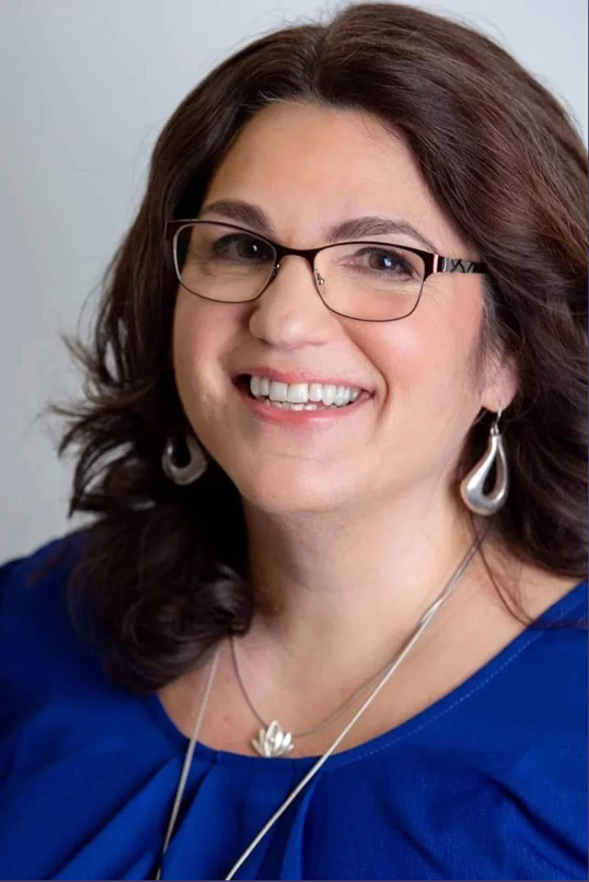 